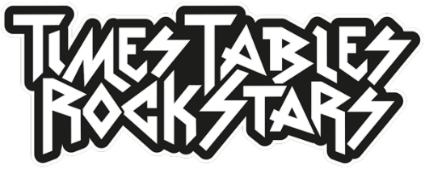 Dear parent/carer,For Maths Week England we want to make maths exciting and high profile in our school. We will be taking part in a friendly competition involving schools from England from Monday 8th November to Thursday 11th November. It’s all done online via play.ttrockstars.com.For every correct answer to a multiplication or division question, your child will earn their class a point. The Times Tables Rock Stars platform will calculate the class average (the number of correct answers per pupil in the class who play during the competition hours, subject to a daily 60-minute limit (see below)). Winning classes in the school and in the competition as a whole will be the ones with the highest average. All game modes (Gig, Garage, Studio, etc.) will count but only from games played between 7:30AM GMT and 7:30PM GMT on Monday 8th, Tuesday 9th, Wednesday 10th and Thursday 11th. To support player wellbeing, there is a daily time limit of 60 minutes per player. In other words, each player can earn competition points for up to 60 minutes between 7.30am and 7.30pm. Once the player goes beyond 60 minutes of play on a given day, they will still earn coins but will no longer earn points towards the competition.In the spirit of the competition, please don’t play on their behalf but by all means encourage and support them to the extent that it doesn’t cause high stress levels or impact on family plans. We suggest a limit of half an hour a day outside school hours – some will play more, some will play less.Thanks for your support,The SchoolDear parent/carer,For Maths Week England we want to make maths exciting and high profile in our school. We will be taking part in a friendly competition involving schools from England from Monday 8th November to Thursday 11th November. It’s all done online via play.ttrockstars.com.For every correct answer to a multiplication or division question, your child will earn their class a point. The Times Tables Rock Stars platform will calculate the class average (the number of correct answers per pupil in the class who play during the competition hours, subject to a daily 60-minute limit (see below)). Winning classes in the school and in the competition as a whole will be the ones with the highest average. All game modes (Gig, Garage, Studio, etc.) will count but only from games played between 7:30AM GMT and 7:30PM GMT on Monday 8th, Tuesday 9th, Wednesday 10th and Thursday 11th. To support player wellbeing, there is a daily time limit of 60 minutes per player. In other words, each player can earn competition points for up to 60 minutes between 7.30am and 7.30pm. Once the player goes beyond 60 minutes of play on a given day, they will still earn coins but will no longer earn points towards the competition.In the spirit of the competition, please don’t play on their behalf but by all means encourage and support them to the extent that it doesn’t cause high stress levels or impact on family plans. We suggest a limit of half an hour a day outside school hours – some will play more, some will play less.Thanks for your support,The School